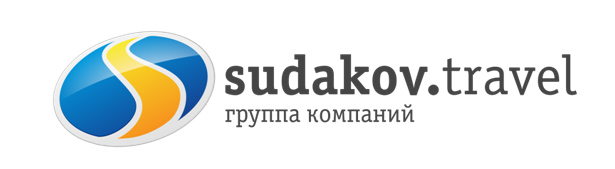 Курская дуга-Белгород-Дворец-парк Марьино-        Коренная Пустынь!08.05-11.05.2020Экскурсионный автобусный тур, посвященный ДНЮ ПОБЕДЫ!Стоимость тура:2-х м.н. 8990 руб.   3-х м.н. 8700 руб./чел.1-х м.н. 9800 руб./чел.В стоимость входит: : проезд, проживание, питание три завтрака, экскурсионное обслуживание, страховка, сопровождеие группы.Дополнительно оплачиваются: Входные билеты в музей Марьино-взрослые 300 руб., дети до 6 лет бесплатно. Входной билет в музей-усадьбу поэта А. Фета-взрослый 220 руб./ детский 120. Входной билет музей «Прохоровское поле»- 145 взрослый, школьники бесплатно  08 мая Выезд группы из Таганрога/Ростова-на-Дону в 18:00/20:00  09 мая   Утром прибытие в Курск (07:30-08:30). Завтрак. Заселение в гостиницу. Отдых  11:00 Экскурсионная программа:   Отправление в пгт. Прохоровку (Южный фас). (~140 км)   13:30 Государственный военно-исторический музей-заповедник "Прохоровское поле".  Отправление в Белгород.(~65 км)  Обзорная экскурсия по городу:  Музейная площадь, Соборная площадь, Смоленский собор, Преображенский собор, Успено-     Николаевский, Храм Архангела Гавриила, памятник святому князю Владимиру с панорамным видом  на город. Вечером возвращение в Курск. Свободное время.12 мая Возвращение Ростов/Таганрог утром.